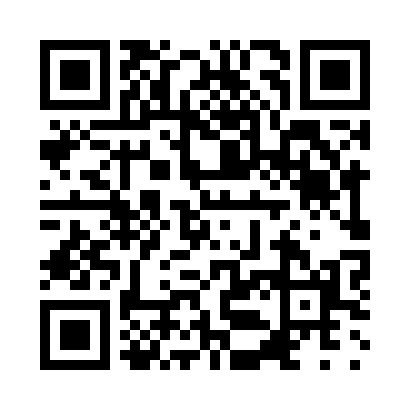 Prayer times for Colombo, Sri LankaWed 1 May 2024 - Fri 31 May 2024High Latitude Method: NonePrayer Calculation Method: Muslim World LeagueAsar Calculation Method: ShafiPrayer times provided by https://www.salahtimes.comDateDayFajrSunriseDhuhrAsrMaghribIsha1Wed4:445:5712:083:256:197:272Thu4:445:5612:083:256:197:273Fri4:445:5612:083:256:197:274Sat4:435:5612:073:266:197:275Sun4:435:5612:073:266:197:286Mon4:435:5512:073:266:197:287Tue4:425:5512:073:276:197:288Wed4:425:5512:073:276:197:289Thu4:425:5512:073:276:197:2810Fri4:415:5512:073:286:207:2911Sat4:415:5412:073:286:207:2912Sun4:415:5412:073:286:207:2913Mon4:405:5412:073:296:207:2914Tue4:405:5412:073:296:207:3015Wed4:405:5412:073:296:207:3016Thu4:405:5412:073:306:207:3017Fri4:405:5412:073:306:217:3018Sat4:395:5412:073:306:217:3119Sun4:395:5412:073:306:217:3120Mon4:395:5312:073:316:217:3121Tue4:395:5312:073:316:217:3222Wed4:395:5312:073:316:217:3223Thu4:385:5312:073:326:227:3224Fri4:385:5312:083:326:227:3225Sat4:385:5312:083:326:227:3326Sun4:385:5312:083:336:227:3327Mon4:385:5312:083:336:227:3328Tue4:385:5312:083:336:237:3429Wed4:385:5312:083:346:237:3430Thu4:385:5312:083:346:237:3431Fri4:385:5412:083:346:237:35